Institutional Effectiveness Plan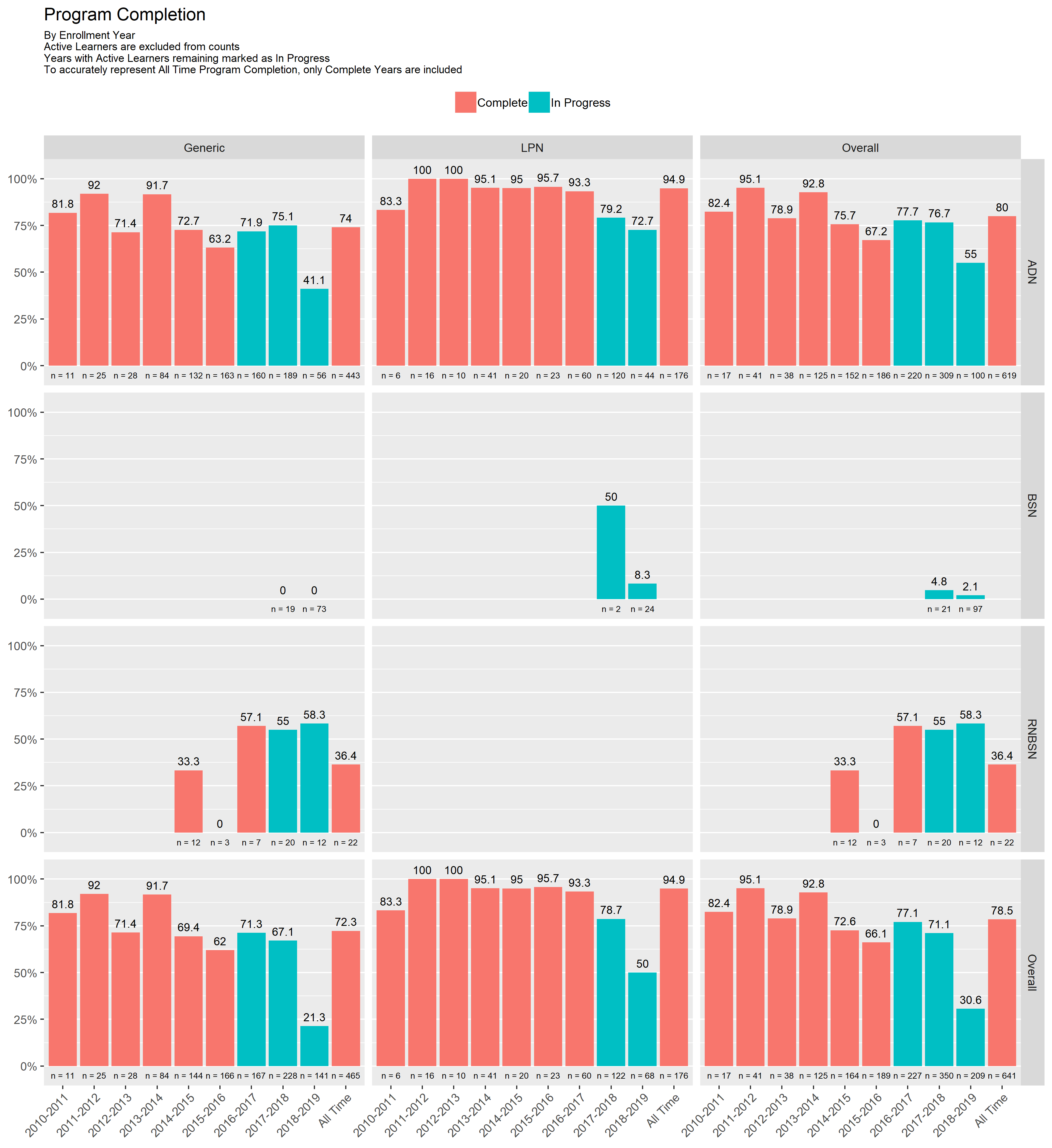 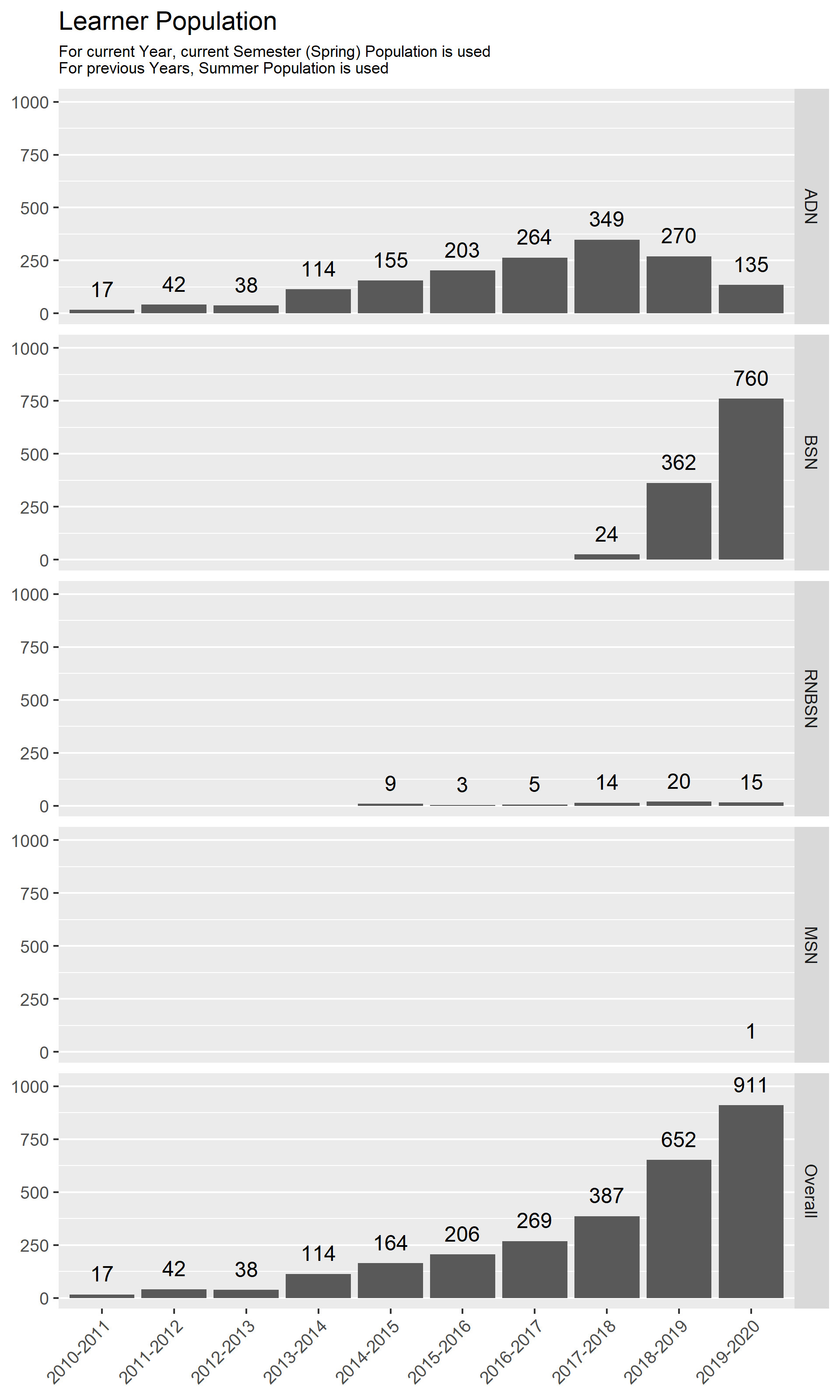 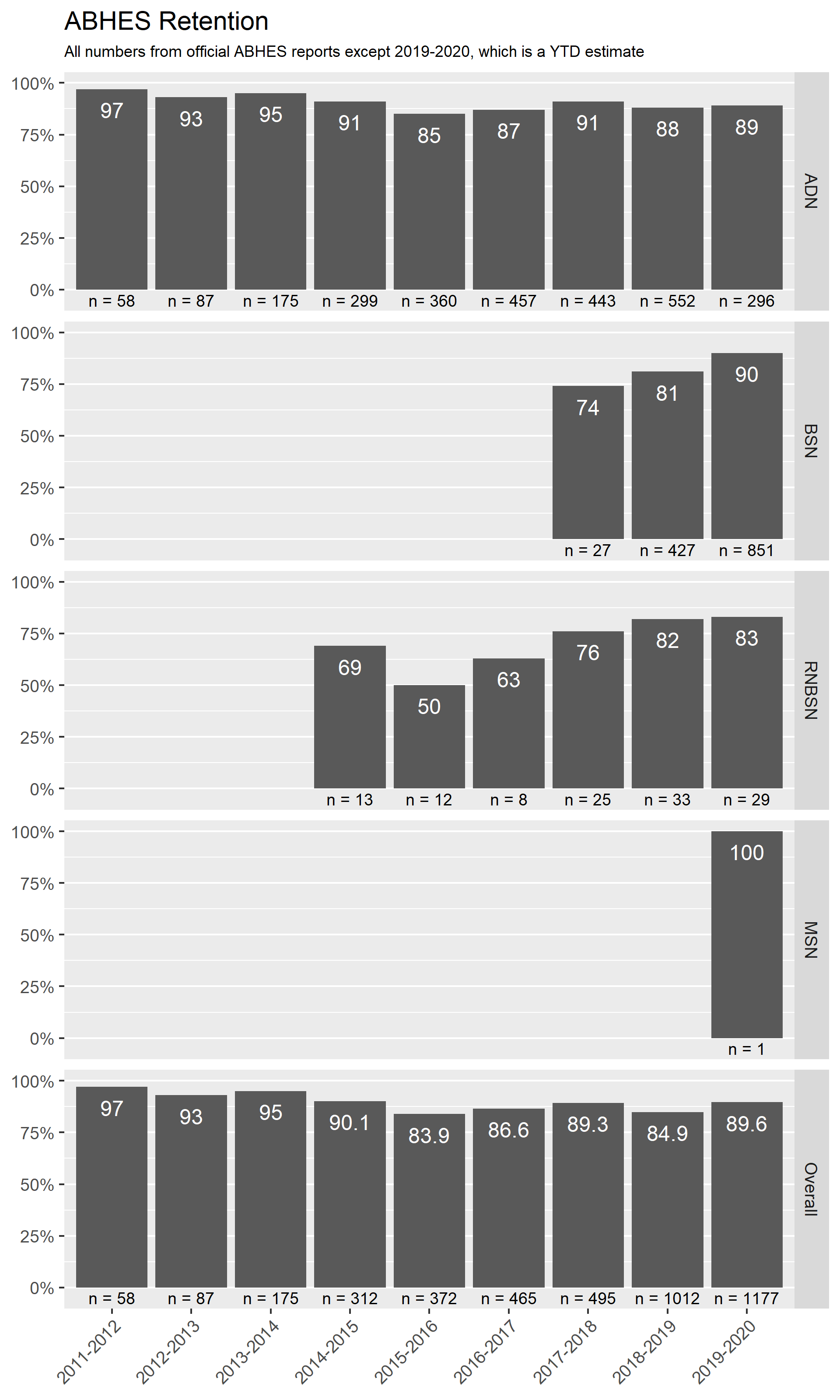 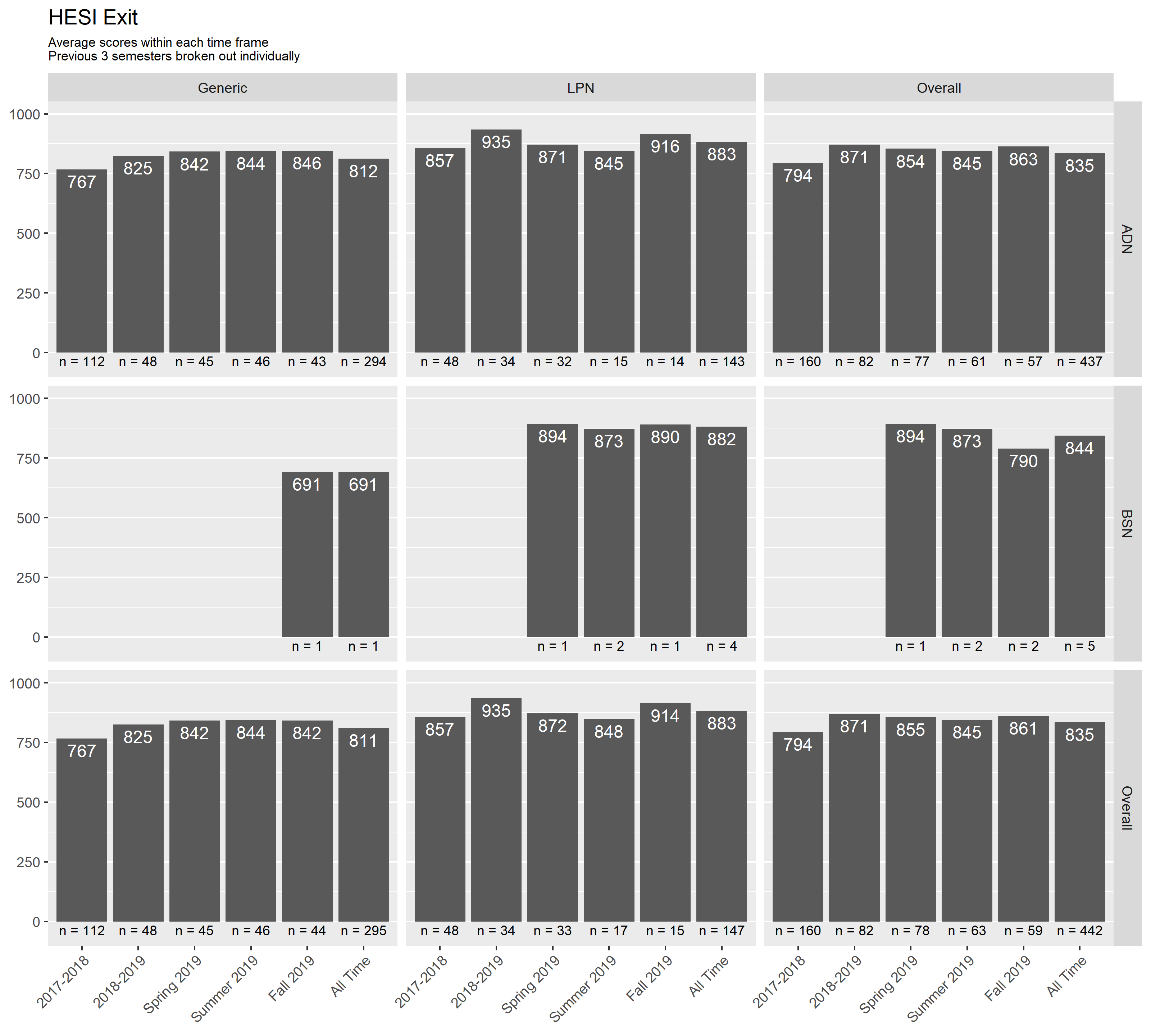 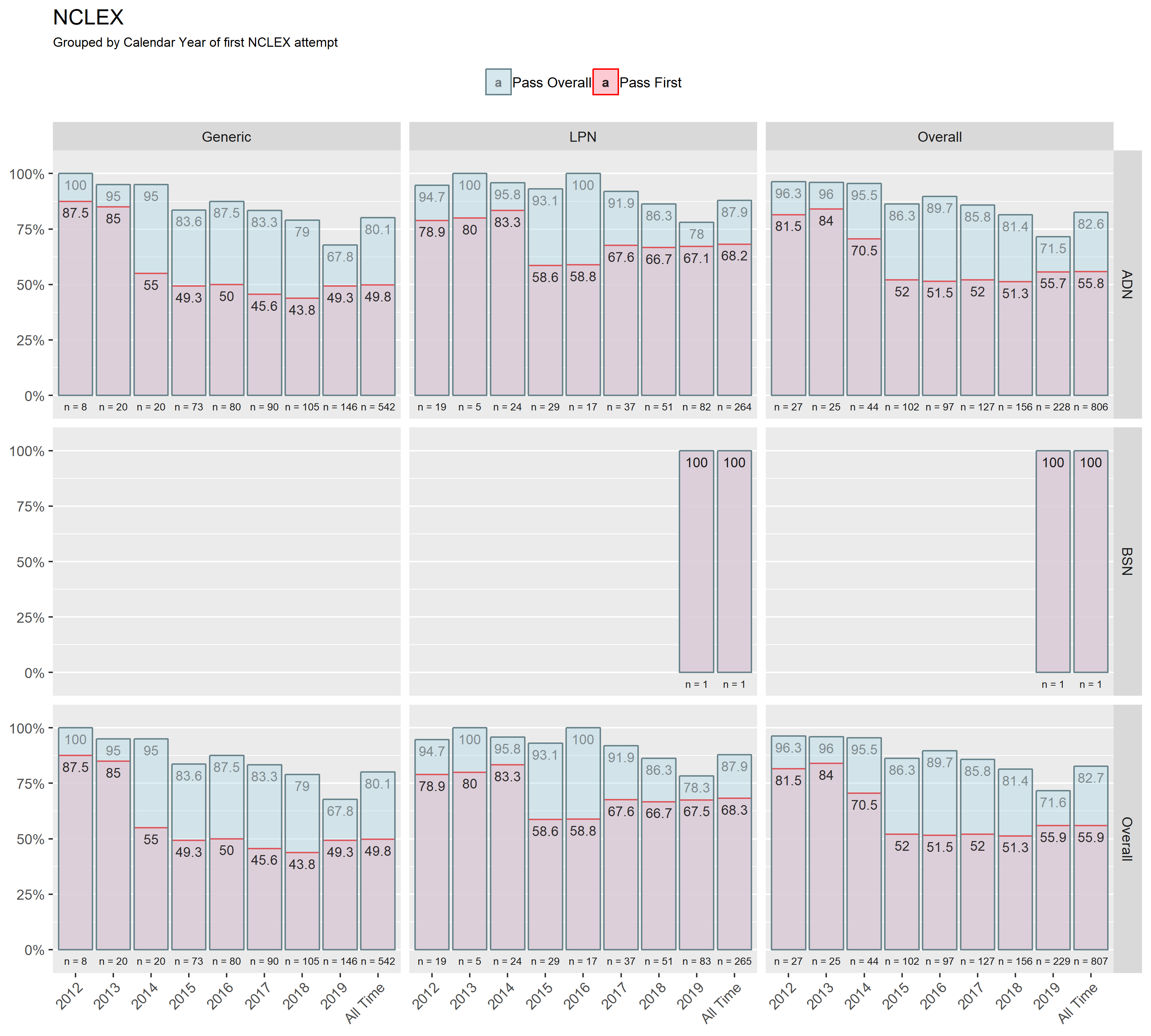 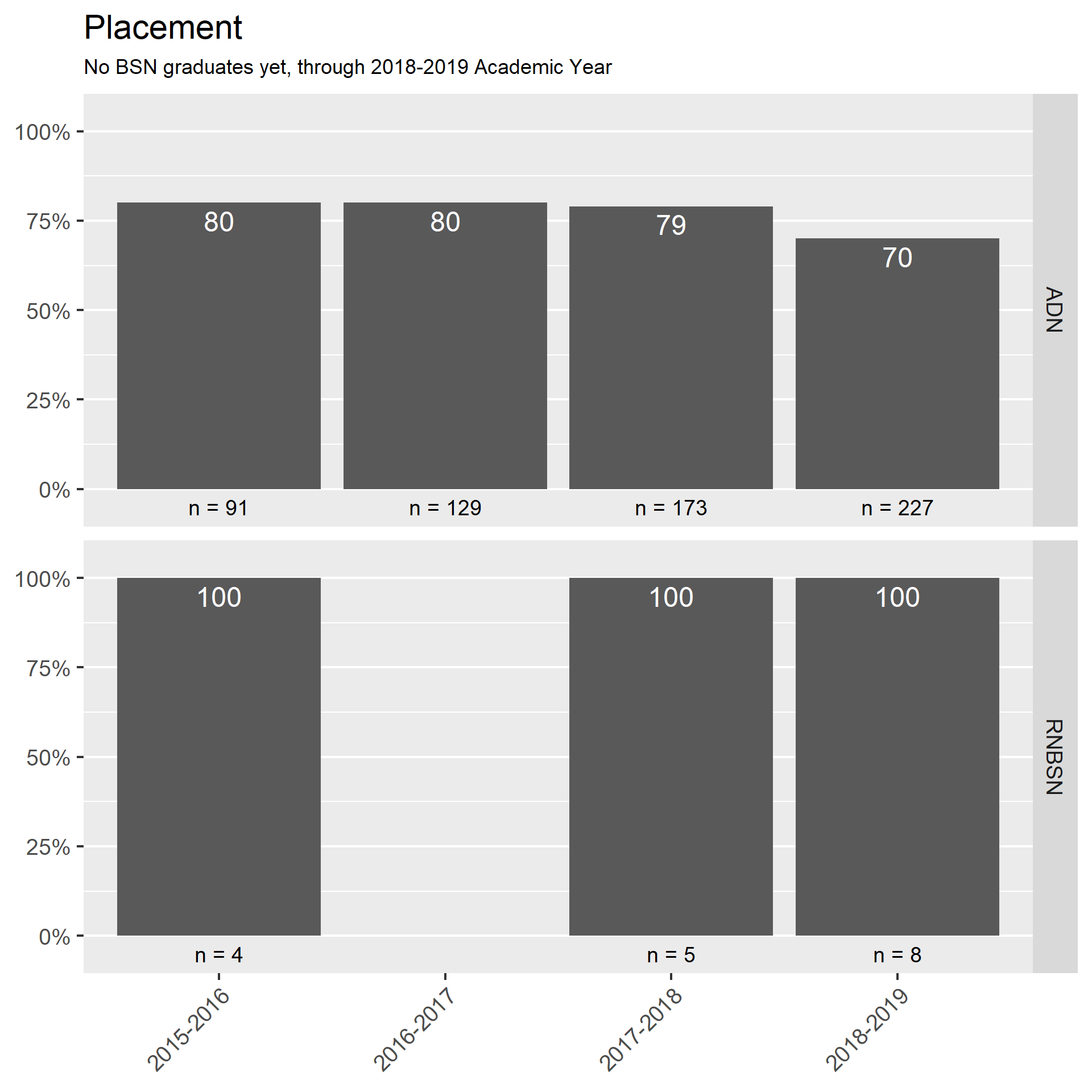 SUMMARY/ANALYSISProgram CompletionActive Learners excludedIn Progress years, particularly the most recent years, will continue to riseThis is especially true for BSN. The Grad Rate is skewed heavily downward because only Graduates and Withdrawals are counted. Until more time passes and more learners have a chance to graduate, this will continue to remain the case.Learner PopulationTotal term enrollments during Academic Year (non-unique, meaning if 1 learner was enrolled all 3 semesters, they would be counted 3x)Our population continues to grow rapidly, especially BSN.RetentionLearners who continue towards graduationSo far for 2019-2020 we are looking greatHESI ExitAverage HESI Exit score by programWe are up across the board so far in 2019-2020LPNs show a significant differenceNCLEXOur first-time pass rate is slowly improvingOverall pass rate is deceiving and will improve over time as more learners re-attempt.LPNs show a significant differencePlacementSimilar to NCLEX Overall rate, Placements will continue to improve over time as well.ACTION PLANStarting in January until the program switch in ADN we are targeting LPN learners for that program, admitting already held LPN or significant advanced placement.Expanding the work on LPN Exit and NCLEX to aid in the restructure of the ADN. Detail the work being done to promote persistence to completion from pre-req work to LPN (looking at overall completion of program past anticipated completion goals).ADN restructure to include LPN progress through to ADN. Involves new curriculum paths, structure for support, and benchmarks for success.Continued work on refining the remediation plans, tutoring, NCLEX Coach structure, and LALR support processes to encourage retention and academic success. Late-work remediation policy changeNCSBN practice tests implementedEffective January 2020, expanded learning resourcesRedesigning course audit processGOALProgram Completion – 70%Learner Pop – Shift in the breakout to identify the average per-semester population trending in a given year and include year over year variance. 75% increase.Retention – 80%, structured to account for new policies, structures, programs, and requirements. HESI EXIT – 900NCLEX – All-time: 86%. 2019-2020: 75% by Nov 1, 2020, 85% by July 1, 2021 Placement – 75% by Nov. 1, 2020,  85% by July 1, 2021Institutional Effectiveness Plan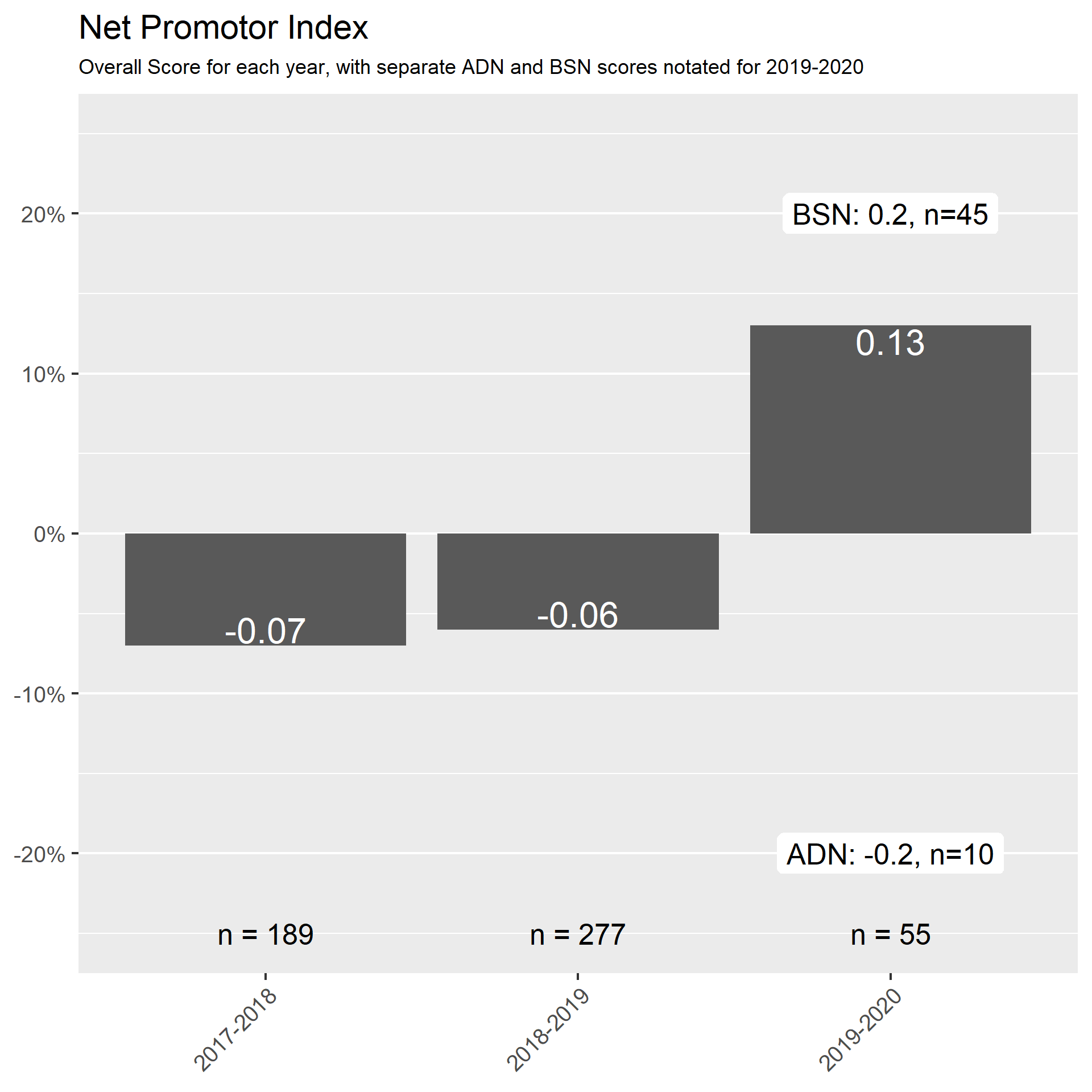 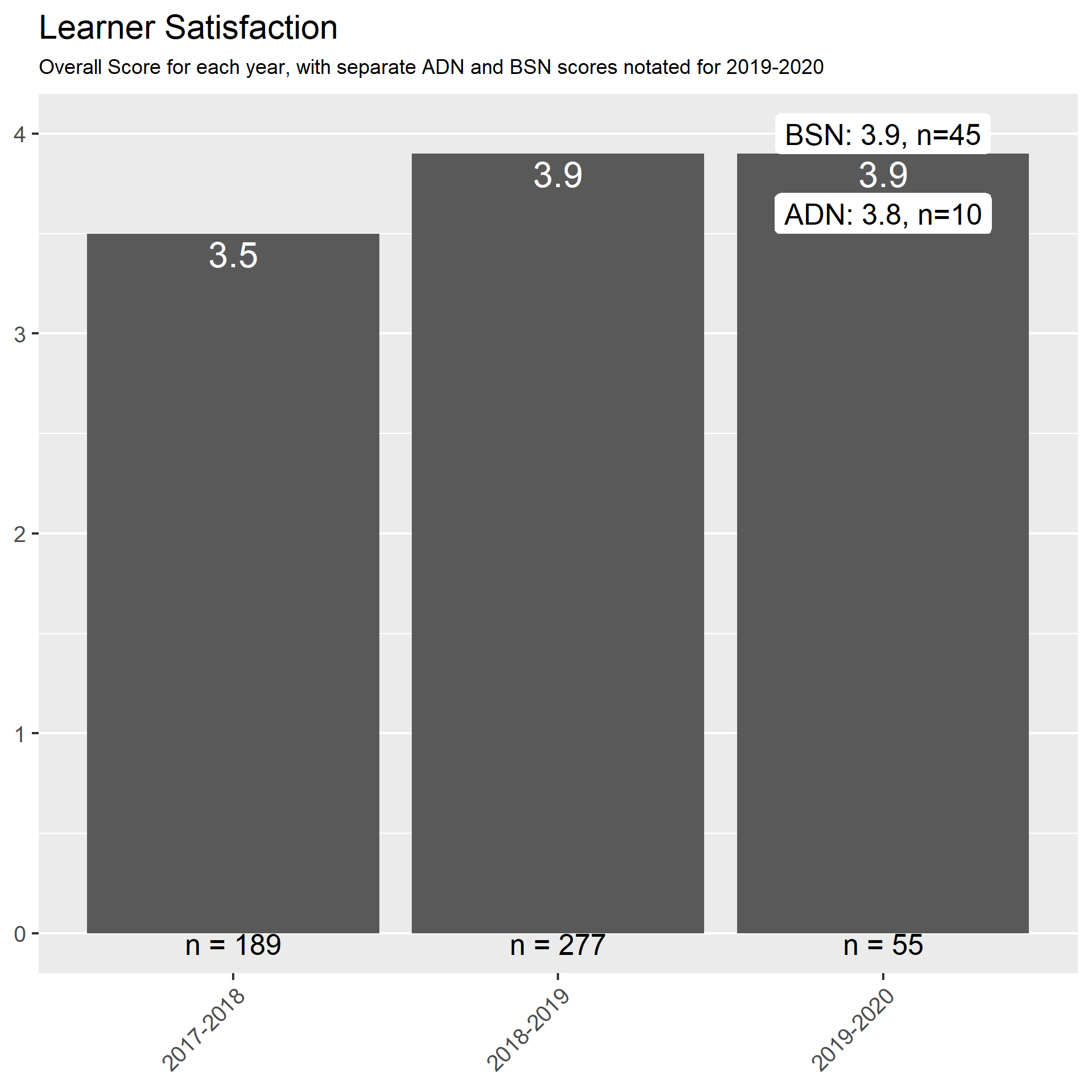 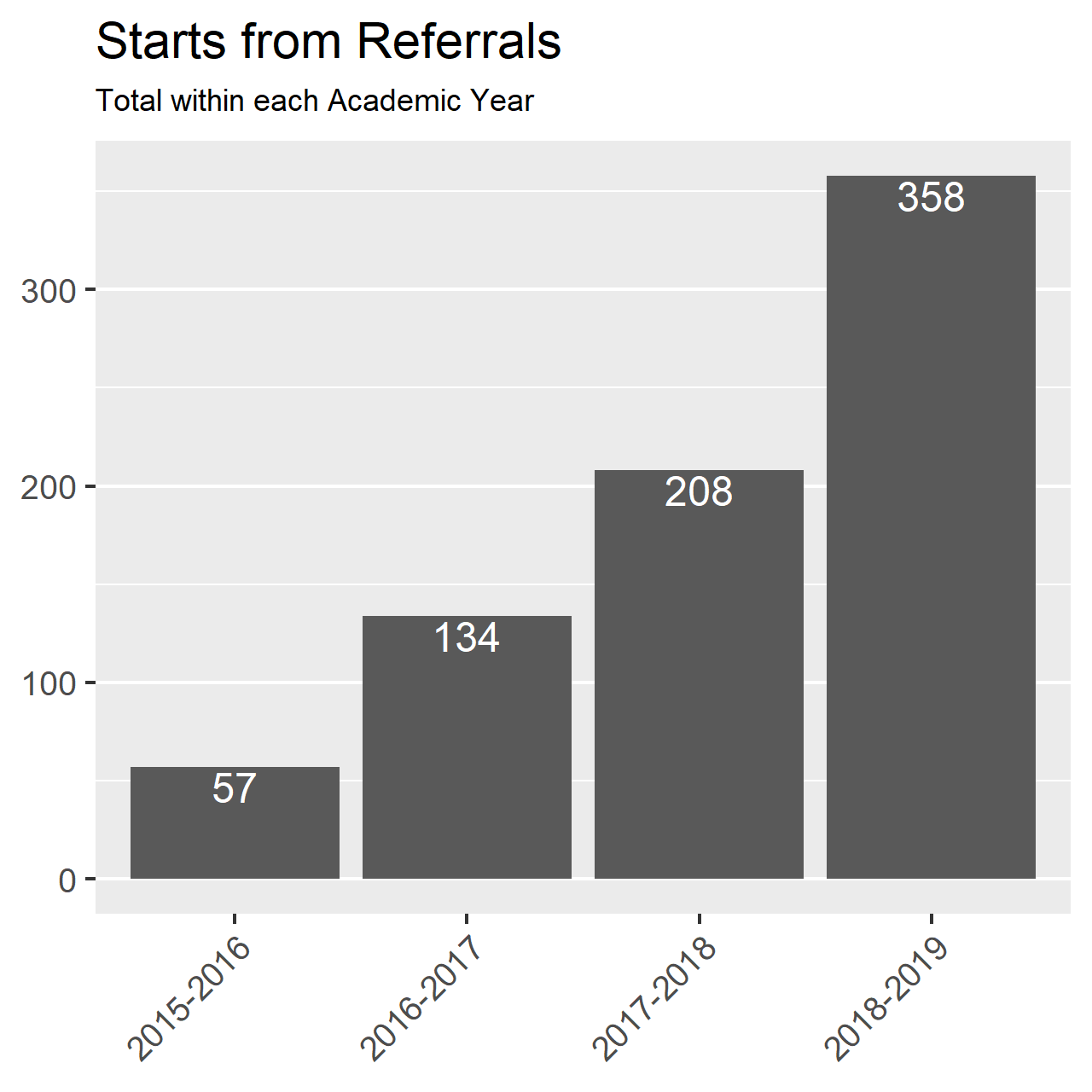 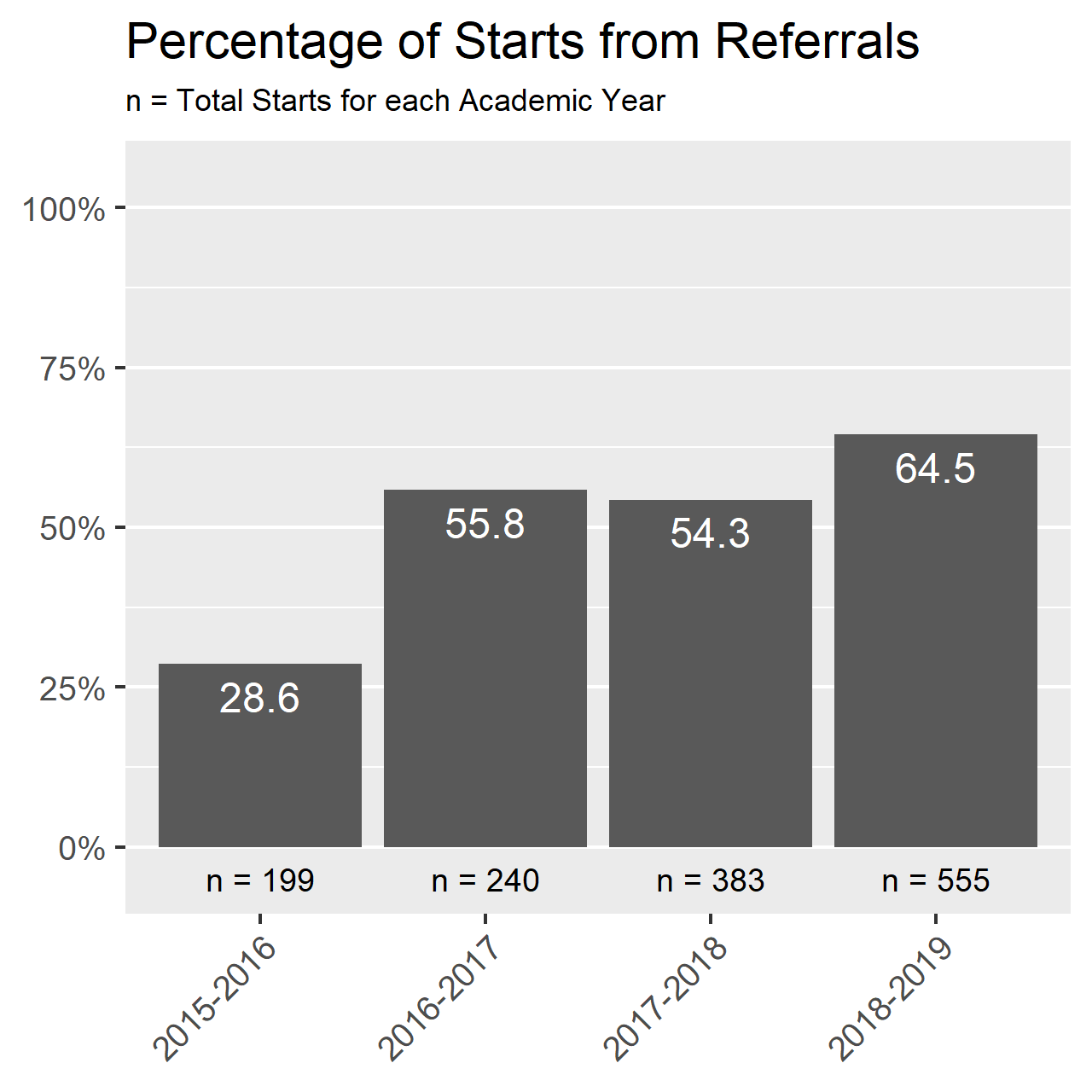 SUMMARY/ANALYSISNPIPrompt:  Based on your experience over the current semester, how likely would you be to recommend Nightingale College to a friend, family member, or colleague?Answers: Likert Scale, 5 = Definitely would recommend thru 1 = Definitely would not recommendPromotor = Definitely would recommend, Neutral = Would recommend, Detractor = Maybe, would not, or definitely would not recommendDefinition/calculation changed between 2016 and 2017, to push our goal to ‘definitely would recommend’, rather than just ‘would recommend’We showed a big increase overall so far for 2019-2020.ADNs much less likely to recommend, which is not surprising given our program changes.Program SatisfactionPrompt: Rate your experience with Nightingale College for each subjectAnswers: Likert Scale, 5 = Very satisfied thru 1 = Very dissatisfiedOur average satisfaction scores are holding steady, very near to an average score of 4, ‘satisfied’.
Starts from ReferralsStarts from Referrals used instead of Total Referrals, because we have tracked Starts much more consistently.Chart shows the totals only. Still working on a way to better visualize with all DDCs. Our first figures for 2019-2020 will be available soon and will be addedACTION PLANAdd referral levels, broken down by DDC. For 2019-2020, add Continuance program over program as an additional metric in the coming year, baseline data.GOALNPI – 0 Institutional Effectiveness Plan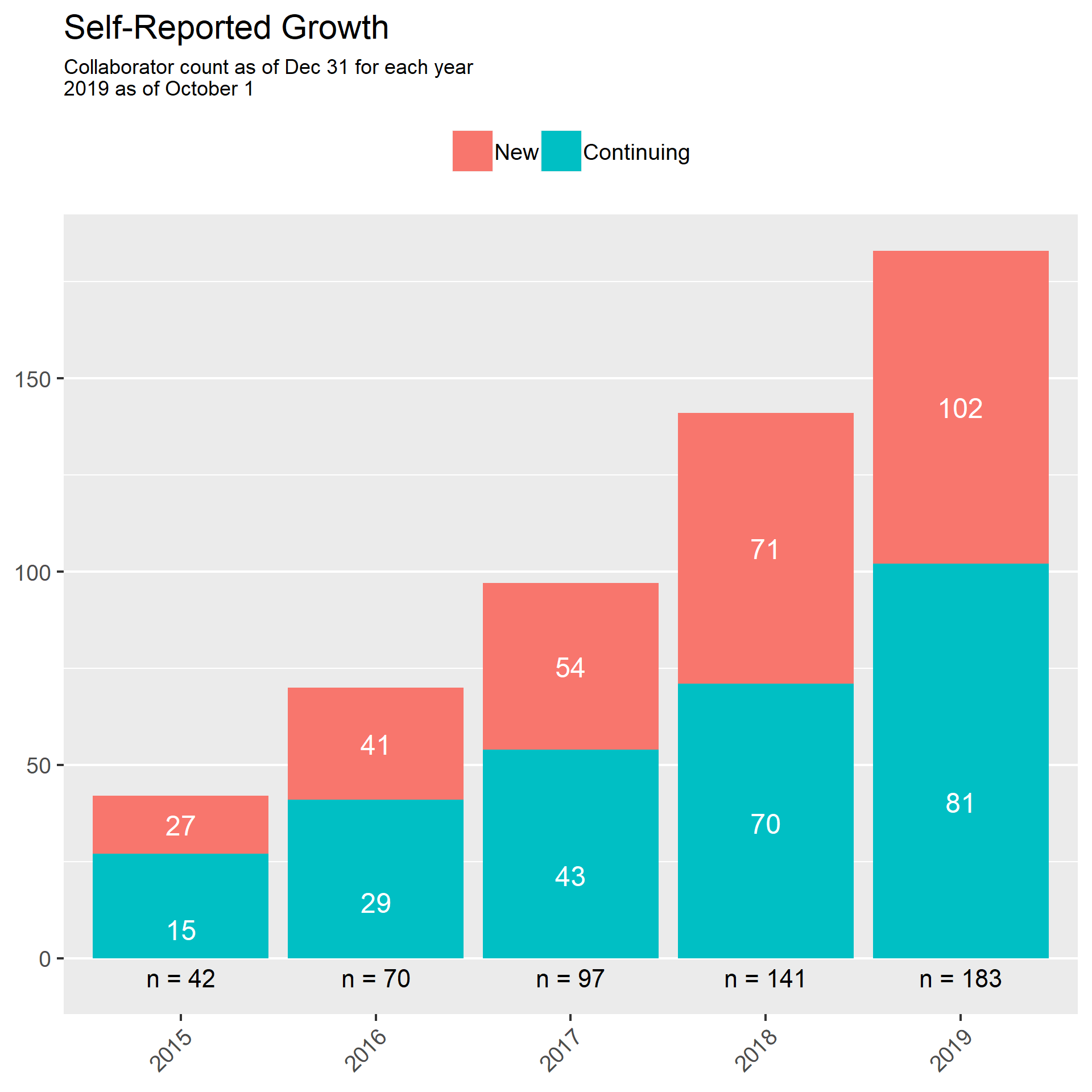 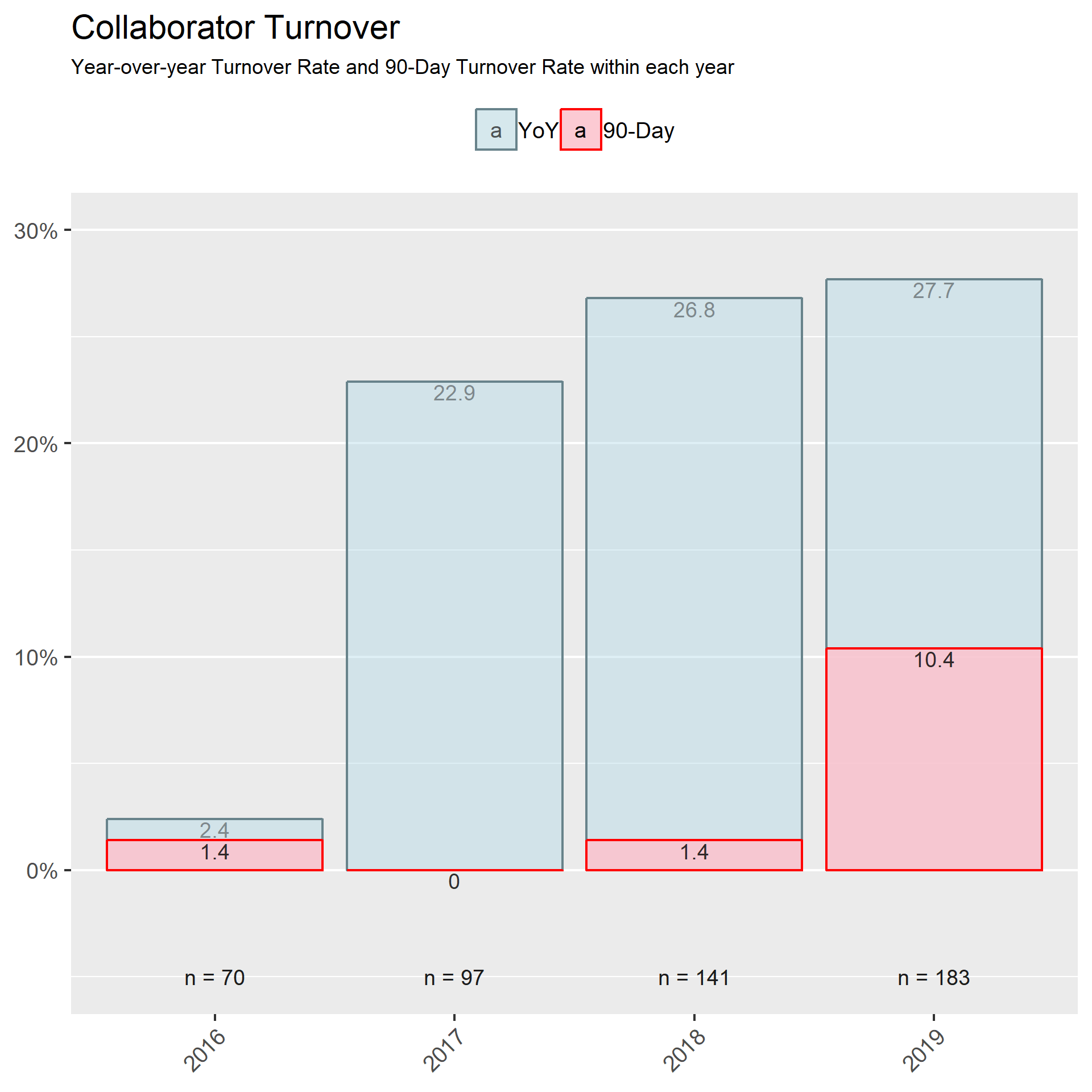 SUMMARY/ANALYSISNo change yet since Fall IEP.Calculated for each year, as of Dec 31 (As of October for 2019).We have been growing fast, and with that have come some growing pains. This year especially we have seen a much higher 90-Day Turnover Rate.ACTION PLANFocus renewed on selection process to improve/reduce 90-day turnover rateMoving to engage a recruiting partner to support our interview and hiring processContinued focus on “right-sizing” individual functions and alignment processFocus on solidifying new frameworks from the current year into the collaborator experienceGOALYoY Turnover Rate – 20%90-Day Turnover Rate – Not enough information yetInstitutional Effectiveness Plan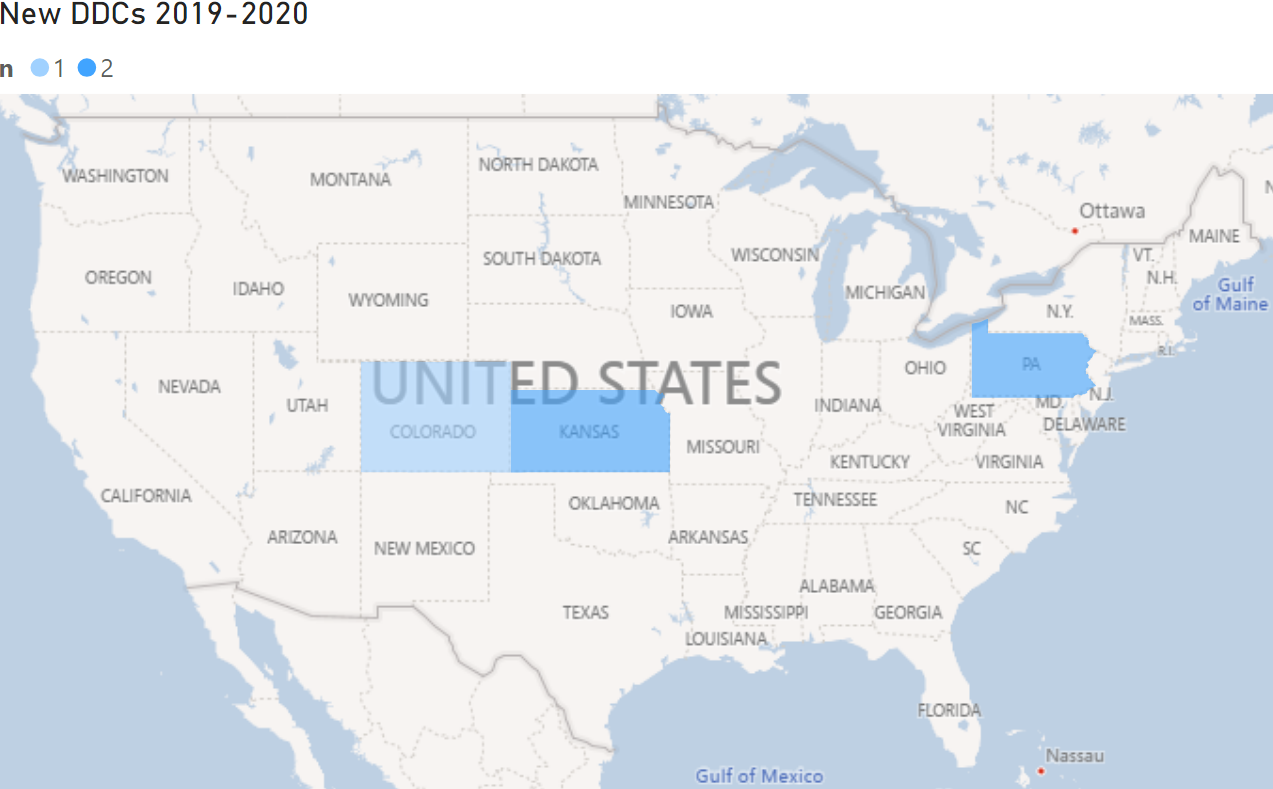 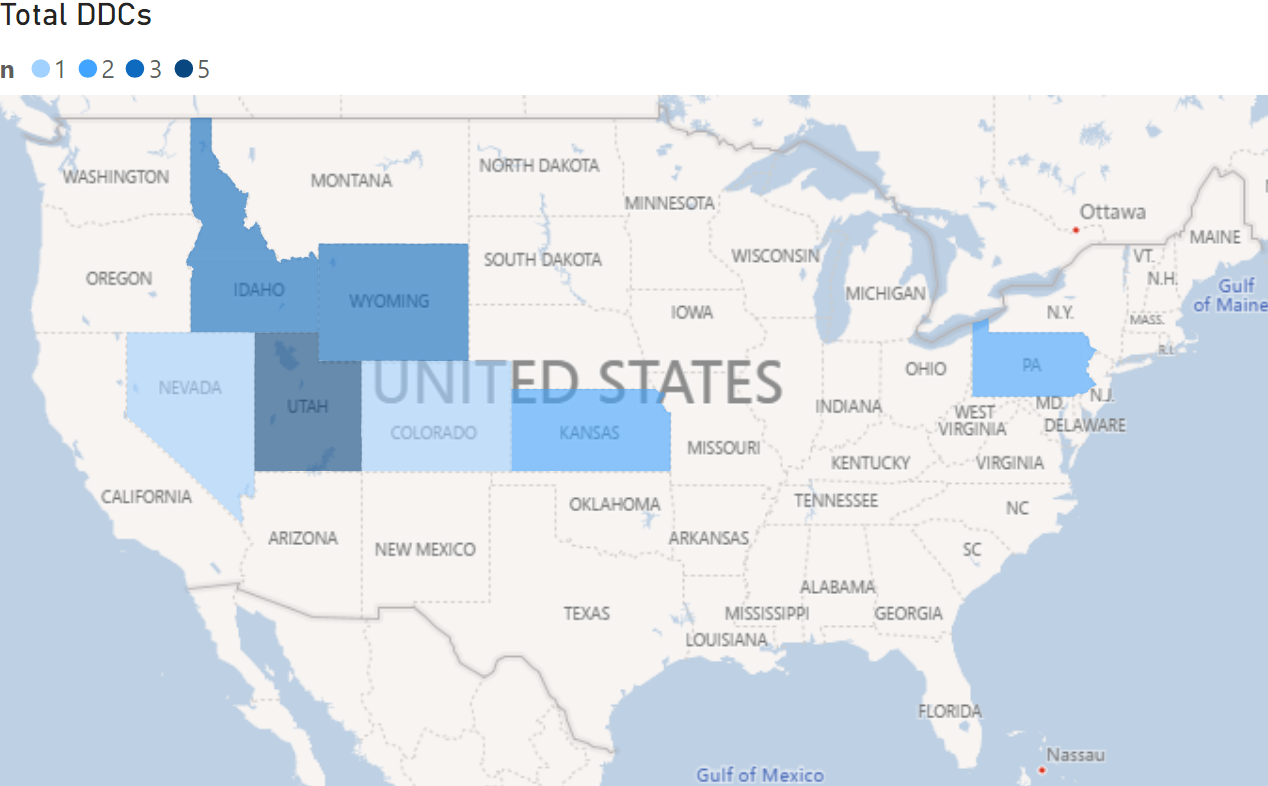 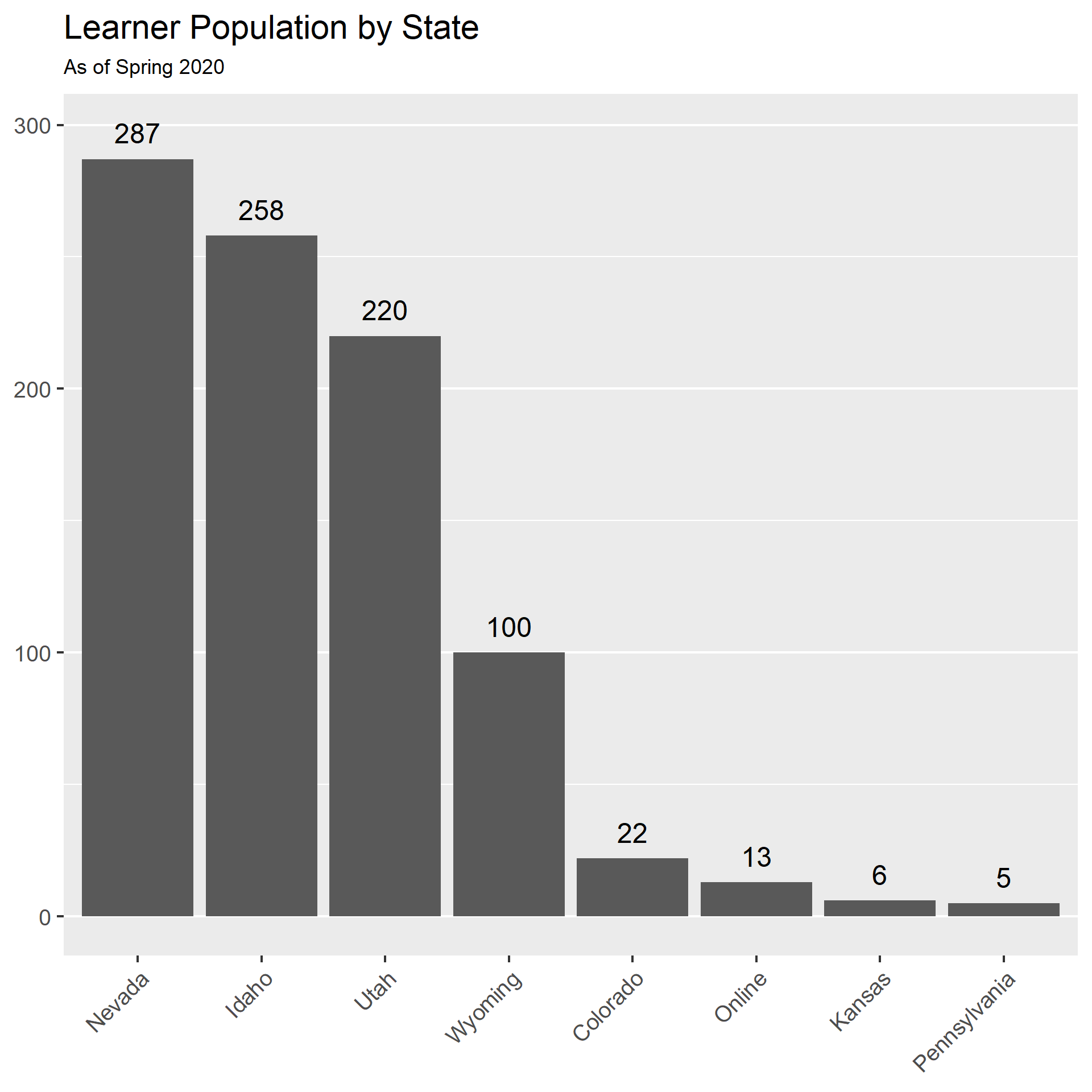 SUMMARY/ANALYSIS2019-2020 DDCs added so far:Colorado Springs, CO Dodge City, KS Manhattan, KS Lancaster, PA DuBois, PA Upcoming for Summer 2020Anchorage, AKBoulder, COAmes, IAACTION PLANBreakout by states we operate in.Looking to include a DDC scorecard in the coming year to also indicate the health and service provided in that DDC location.GOALNot enough information to set meaningful goals by tier